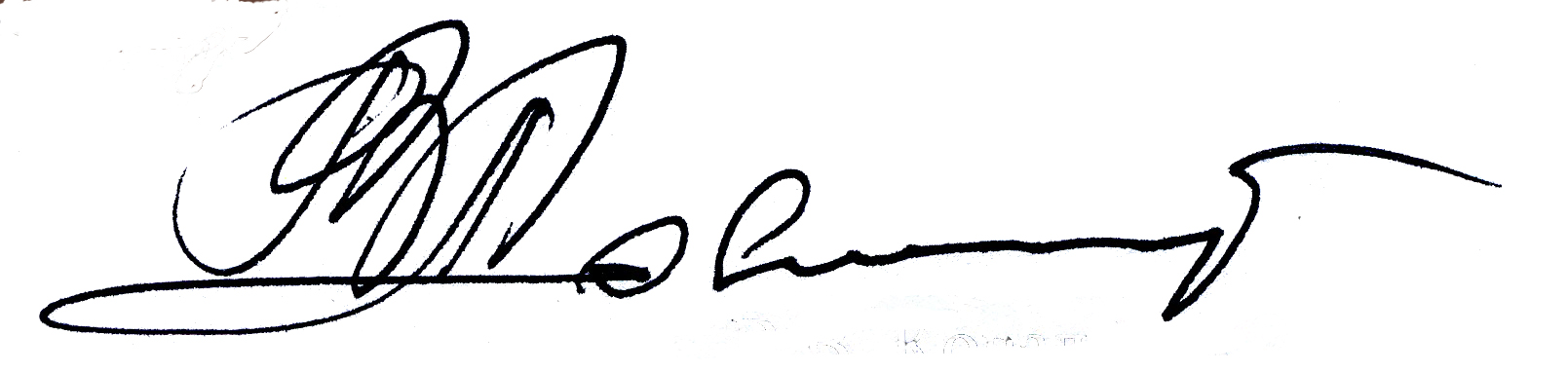  «УТВЕРЖДАЮ»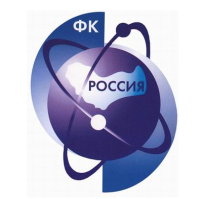                                          Президент Федерации космонавтики России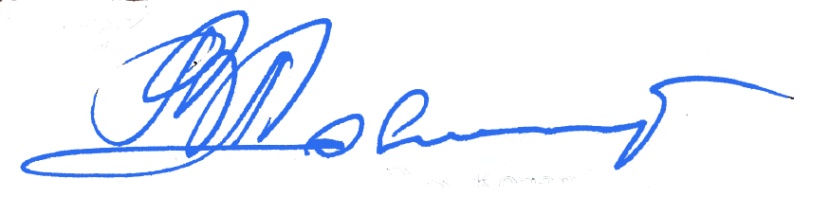  ____________В.В. Ковалёнок«15» марта 2019 г.Положение о конкурсе в области научно-технических работ среди студентов  ВУЗов и слушателей ВВУЗов « Наука, творчество, космонавтика XXI век» на соискание звания лауреата премии имени К.Э.Циолковского, М.К.Тихонравова и С.П.Королева Федерации космонавтики РоссииОбщие положенияУчредителем Премий является Общероссийская общественная организация «Федерация космонавтики России» (далее – ФКР) при поддержке Госкорпорации «Роскосмос» (далее-Роскосмос) и Воздушно-космических сил (далее- ВКС) Российской Федерации. Роскосмос и ВКС оказывают содействие учредителю Премий в организации и проведении конкурса, в том числе, при необходимости, содействие в привлечении экспертов, соответствующих профилю оцениваемых работ, а также в реализации преимущественного права выпускников – лауреатов Премий по их трудоустройству в научно- исследовательских и проектных организациях ракетно-космической промышленности и ВКС.1.3.Премией могут награждаться студенты и слушатели последнего курса (предпоследнего, по усмотрению руководства учебного заведения), непосредственно проходящие обучение в учебном заведении на момент представления научных работ для участия в конкурсе. Каждый учащийся имеет право участвовать в конкурсе только один раз за период обучения в ВУЗе.1.4.При проведении конкурса на соискание Премий учредитель Премий действует в соответствии с настоящим Положением, которое позволяет осуществлять следующее:формировать профессиональную ориентацию молодежи и определять порядок участия в организации молодежного научно-технического творчества по основным направлениям космической деятельности, содействовать космическому образованию и пропаганде достижений отечественной космонавтики; информировать учебные заведения космического профиля (имеющих космические специальности) о порядке и условиях проведения конкурса;определять организацию конкурса во взаимодействии с руководством Роскосмоса и ВКС и учебно-научными подразделениями учебных заведений;определять порядок предварительного анализа научных работ, представленных на соискание Премий, и привлечения экспертов, соответствующих профилю представленных работ (представителей Роскосмоса, организаций и ветеранских организаций РКП и соответствующих подразделений ВКС);порядок вручения званий Лауреатов ФКР, в части их награждения, а также, финансирования конкурса в соответствии с настоящим Положением, в том числе оплата изготовления дипломов, наград и призов вручаемых лауреатам Премий. Премии имени К.Э.Циолковского, М.К.Тихонравова и С.П.Королева (далее – Премии) учреждаются за лучшие научные работы в области космонавтики в целях поощрения наиболее подготовленных и склонных к научной работе студентов высших учебных заведений (ВУЗ) и слушателей высших военно-учебных заведений (ВВУЗ) космического профиля. А также,   стимулирования их профессиональной ориентации и повышения качества общей подготовки молодёжи ракетно-космической промышленности и офицеров Воздушно-космических сил Российской Федерации.Выпускники учебного заведения- лауреаты Премий ФКР, по ходатайству руководителей ВУЗов (ВВУЗов), могут пользоваться преимущественным правом, при прочих равных условиях, при поступлении на обучение в аспирантуру (адъюнктуру) и распределении на вакантные должности в научно-исследовательские и проектные организации ракетно-космической промышленности и ВКС. ФКР пользуется преимущественным правом по отбору кандидатов из числа победителей конкурса и авторов других лучших представленных на конкурс работ, не отмеченных Премиями, в части рекомендации указанных лиц для работы в организациях Роскосмоса и ВКС.В конкурсе на соискание Премий принимают участие студенты и слушатели  ВУЗов (ВВУЗов) космического профиля (имеющих космические специальности). Цели и задачи конкурса2.1 Основные цели Конкурса– выявление наиболее подготовленных и склонных к научной и практической работе выпускников высших учебных заведений аэрокосмического профиля Российской Федерации, стимулирование этой деятельности и профессиональной ориентации молодёжи в области аэрокосмической деятельности, а также повышение качества общей подготовки студентов ВУЗов, слушателей (ВВУЗов) для работы в ракетно-космической промышленности и службе в Воздушно-Космических Силах (ВКС) Российской Федерации. 2.3 Задачи Конкурса: привлечение внимания властных структур и общественности к проблемам обучения молодежи, повышения престижа работы в ракетно-космической промышленности  и службе в ВКС, роли научного и производственного труда, а также проверка теоретических и практических знаний среди студентов, определение лучших из них для работы в организациях РКП, службе в подразделениях ВКС.Кроме того, определение возможностей использования этих разработок в интересах развития перспективных изделий и проектов РКП.Номинации конкурса3.1 Премии устанавливаются в трёх номинациях по направлениям работ:1.Премии им. К.Э.Циолковского 1, 2 и 3 степеней присваиваются авторам лучших научных работ, содержащих теоретические разработки в области путей и средств создания космической техники, использования космического пространства в интересах человечества, изучения явлений, происходящих в космическом пространстве.Направления работ: 1.Теоретические разработки в области путей и средств создания космической техники для освоения ближнего и дальнего космоса;2.Разработки по вопросам использования космического пространства в интересах человечества;3.Теория и практика изучения явлений, происходящих в космическом пространстве.2. Премии им. М.К.Тихонравова 1, 2 и 3 степеней присваиваются авторам лучших научных работ, содержащих разработки в области теоретического обоснования космических систем различного назначения и способов их создания, оптимизации характеристик космических аппаратов и наземного автоматизированного комплекса управления.Направления работ: 1.Разработки  в области теоретического обоснования и способов создания космических средств для освоения космического пространства;2.Разработки по оптимизации характеристик космических средств;3.Обоснование необходимости совершенствования наземной инфраструктуры подготовки, запуска и управления КА (НКУ, ЦУП)Премии им. С.П.Королева 1, 2 и 3 степеней присваиваются авторам лучших научных работ, содержащих прикладные разработки в области создания и эксплуатации космических средств, применения космических систем для исследования Земли из космоса, изучения околоземного пространства, решения других актуальных практических задач.Направления работ: Прикладные разработки в области создания и эксплуатации космических средств;Применение космических средств для исследования Земли из космоса;Изучение околоземного и межпланетного космического пространства;Решение актуальных практических задач в интересах человечества с помощью космических средств.  Лауреаты Премий определяются по результатам проведения конкурса научных работ в порядке, определяемом настоящим Положением. 4.Организация конкурсаДля проведения конкурса создается Организационный комитет и Конкурсная комиссия по присуждению Премий (далее –Оргкомитет и  конкурсная комиссия). Оргкомитет и Конкурсная комиссия формируются из числа ведущих российских учёных и специалистов в области космонавтики и утверждаются Президентом Федерации космонавтики России. Председателем конкурсной комиссии назначается Президент Федерации космонавтики России. Заместителями председателя конкурсной комиссии могут быть Первый вице-президент ФКР, руководители (заместители руководителей) «Роскосмоса» и ВКС, а также, предприятий ракетно-космической отрасли.4.2 Оргкомитет проводит оповещение о конкурсе, собирает и идентифицирует работы, передаёт их в Конкурсную комиссию для экспертизы, определяет совместно с Конкурсной комиссией победителей конкурса и оповещает организации о порядке проведения церемонии награждения победителей. По решению Оргкомитета на церемонию награждения могут быть приглашены представители всех организаций, принявших участие в конкурсе.5. Порядок проведения  конкурсаВысшие учебные заведения, изъявившие желание принять участие в объявленном Конкурсе ФКР сообщают об этом в адрес ФКР:   rassiec@mail.ru или fkr1978@yandex.ru  с  пометкой «Конкурс 2-2019г.» по электронной почте в 10-дневный срок после получения уведомления о конкурсе ФКР (форма Заявки приведена в Приложении №1) Все разъяснения по вопросам проведения конкурса уточняются в Конкурсной комиссии.Учебно-научные подразделения ВУЗов определяют для каждой работы одну из трех номинаций (с учетом детализации направления), по которой работа может быть представлена на соискание звания Лауреата Премии ФКР. Каждой отобранной работе присваивается код (одно слово на русском языке), который в дальнейшем идентифицирует данную работу. ВУЗы представляют отобранные научные работы, выпускные квалификационные работы и дипломные проекты по почте или по электронной почте, с сопроводительным письмом на имя ученого секретаря конкурсной комиссии до «17» июня 2019г.   Несвоевременно представленные на конкурс работы, равно как и работы, оформленные с нарушениями требований п. 4.4.-4.6.  исключаются конкурсной комиссией из рассмотрения. Все представленные на конкурс работы не рецензируются и не возвращаются.Каждая  работа должна иметь только одного автора (групповые работы не рассматриваются). Все работы должны быть подготовлены на русском языке и напечатаны с полуторным интервалом на односторонних листах формата А4 с полями 2 см (верхнее, нижнее, правое) и 3 см (левое), используя гарнитуру (шрифт) Times New Roman и кегль (размер шрифта) 14. Все листы, начиная со второго (первый лист - титульный), должны быть пронумерованы. Общий объём работы не должен превышать 50 страниц, включая титульный лист, оглавление, иллюстративный материал и список использованной литературы. Титульный лист должен содержать название работы, наименование ВУЗа, текущий год, код работы и одну из трех номинаций, по которой представляется работа (код работы и номинация определяются учебно-научным подразделением ВУЗа – см. п.4.2 ).Научно-технические работы, выпускные квалификационные работы и дипломные проекты представляются в виде рефератов и пояснительных записок,  презентаций, раскрывающих суть их содержания общим объёмом до 50 страниц.Работы должны носить открытый характер и не содержать информации ограниченного распространения. Ответственность за разглашение информации ограниченного распространения целиком возлагается на авторов соответствующих работ. Каждая работа может участвовать в Конкурсе только по одной номинации. Рабочим языком Конкурса является русский язык.Предварительный отбор работ на Конкурс осуществляют профилирующие кафедры ВУЗов, которые совместно со студентами определяют номинацию, по которой будет представляться работа.Отобранные на Конкурс работы,  оформленные в соответствии с требованиями конкурса, в электронной форме (в формате pdf, допускается использование архиватора  ZIP) вместе с сопроводительными письмами (сканы писем в формате pdf) должны быть направлены по электронной почте в адрес учёного секретаря конкурсной комиссии  ФКР rassiec@mail.ru или fkr1978@yandex.ru  с  пометкой «Конкурс 2-2019г.» в срок, указанный в приглашении для участия в конкурсе, либо по почте в адрес ФКР: 127018, г. Москва, 3-й проезд Марьиной рощи, д.40. В сопроводительном письме должна содержаться следующая информация: какой ВУЗ и кафедра (наименование) представляет работу на Конкурс; название работы; фамилия, имя, отчество ее автора (авторов); специальность, по которой обучался автор (авторы) работы; ФИО, ученая степень, ученое звание научного руководителя работы; по какой номинации представляется работа; основания для представления работы (решение кафедры, рекомендация комиссии ВУЗа или рекомендация научно-технического совета и т.п.). В письме также должна содержаться контактная информация для связи: телефон, факс, электронная почта, фамилия, имя, отчество уполномоченных лиц кафедры или ВУЗа (руководителя проекта) и   автора работы.Конкурсная комиссия имеет право менять номинацию, определённую в ВУЗе, как не соответствующую по содержанию направленности работы. Все авторские права сохраняются за авторами представленных работ. Конкурсная комиссия ФКР будет соблюдать режим конфиденциальности при рассмотрении конкурсных работ и потребует того же от привлекаемых к работе экспертов.Конкурсная комиссия проводит заседания по рассмотрению поступивших на соискание Премий ФКР научно-технических работ на территории ФГУП «НПО «Техномаш» (МЭИ) и принимает решение по присуждению Премий до «19» августа 2019г. В ходе рассмотрения научных работ конкурсная комиссия оценивает их по следующим критериям: АктуальностьНовизна и оригинальность работы, практическая значимость. Научно-техническая обоснованность и глубина (степень)проработки.Экономический и социальный эффект.Достоверность технико-экономического обоснования и инвестиционная привлекательность предлагаемого проекта.Возможность реализации работы как научно-технического проекта и/или уровень готовности для практического внедрения;Качество оформления представленной работы и её соответствия требованиям, представленным в настоящем положении;Степень самостоятельности выполнения работы.Комиссия может, при необходимости, привлекать  других ученых и специалистов различного профиля, исходя из тематики представленных научных работ, для получения окончательных заключений по этим критериям. В случае представления ВУЗом на соискание Премий большого количества работ, конкурсная комиссия может обратиться к руководству данного ВУЗа с просьбой провести предварительную экспертизу работ и рекомендовать  представить на конкурс по 2 -е работы каждого направления в 3-х номинациях ( всего 20 работ в 3-х номинациях). С целью проведения объективной оценки представленных работ конкурсная комиссия может запрашивать в учебно-научных подразделениях ВУЗов информацию о текущих средних баллах их авторов. Конкурсная комиссия определяет победителей в 3-х номинациях (I, II, III степени).   Конкурсная комиссия принимает решения простым большинством голосов присутствующих на заседании членов конкурсной комиссии при наличии на заседании не менее двух третей от численного состава комиссии. 5.13. Конкурсная комиссия подготавливает заключение с указанием победивших в конкурсе лауреатов, которое подписывается членами конкурсной комиссии, принимавшими решение о присуждении Премий, и утверждается Председателем конкурсной комиссии. Информация о победителях в конкурсе комиссия направляет в ВУЗы и  сообщает порядок вручения званий Лауреата ФКР. 5.14. Информация о победителях Конкурса размещается на сайте ФКР.Вручение званий лауреата премий Федерации космонавтики России       6.1. Вручение Дипломов (I, II, III степени),  нагрудных знаков и призов Федерации космонавтики России лауреатам Премий осуществляется Президентом Федерации космонавтики России на торжественной церемонии, посвящённой Дню Начала космической эры  в г. Москве с участием представителей Госкорпорации "Роскосмос" и ВКС  лично лауреатам или представителям их ВУЗов.  Церемония вручения наград и призов победителям конкурса проводится  23.10.2019г. в Центре « Космонавтика и авиация»   на ВДНХ. Начало церемонии в 13.00 (предварительно) С 11.00 до 12.30 проводится экскурсия по Центру «Космонавтика и авиация» на ВДНХ  для участников Церемонии победителей.           	6.3. По желанию Госкорпорации «Роскосмос» и ВКС победителям конкурса могут вручаться призы этих организаций. 6.4. Информация о дате, времени и месте награждения сообщается руководству ВУЗа и победителям Конкурса заранее. Информация о проведении конкурса, порядку его работы и результатам его завершения размещается в Интернете на сайте ФКР-http://www.fkrus.ru . Приложение №1Заявкана участие  в конкурсе научно-технических работ среди студентов  ВУЗов и слушателей ВВУЗов « Наука, творчество, космонавтика XXI век» на соискание звания лауреата премий Федерации космонавтики России имени К.Э.Циолковского, М.К.Тихонравова и С.П.КоролеваПриложение 2«УТВЕРЖДАЮ»Президент Федерации космонавтики России,дважды Герой Советского Союза,летчик-космонавт СССР,генерал-полковник авиации,
профессор    В.В. КовалёнокСОСТАВ КОНКУРСНОЙ КОМИССИИпо присуждению звания лауреата премий ФКР имени К.Э.Циолковского, М.К.Тихонравова и С.П.Королева конкурса «Космос: взгляд в будущее» студентам и слушателям высших учебных заведений Российской ФедерацииПредседатель комиссии: Ковалёнок Владимир ВасильевичПрезидент Федерации космонавтики России,Кандидат технических наук, профессор, дважды Герой Советского Союза, летчик-космонавт СССРЗаместитель председателя комиссии: Соколов Владимир Петрович Доктор технических наук, профессор, Председатель НТС ФКР.Члены комиссии:Александров Александр ПавловичЮрчихин Фёдор НиколаевичШкаплеров Антон НиколаевичКузнецов Василий ИвановичБардёнков В.В…..Косых Валентин Николаевич Меньшиков Валерий АлександровичПодчуфаров Александр ВладиславовичОт Госкорпорации …….От РКК Энергии ……От Энергомаш….От РКС…….От ВКС…..От Главного центра им. Г.С. Титова……. От НПЦ АП……От Техномаша ……….От ЦНИИмаш……Ученые секретари конкурсной комиссии:   Милюков И.А. Бодин Н.Б.Адрес:……Тел./факс:…Е-mail:…..Приложение № 2ВУЗы (ВВУЗы), приглашаемые на конкурсМосковский государственный технический университет им. Н.Э.Баумана (г.Москва), Московский авиационный институт (г.Москва), Московский государственный университет имени М.В. Ломоносова, Московский государственный университет геодезии и картографии, Национальный исследовательский университет «МЭИ», Национальный исследовательский ядерный университет МИФИ, Московский физико-технический институт, «МАТИ» – Российский государственный технологический университет им. К.Э.Циолковского (г.Москва), Московский государственный университет леса, Балтийский государственный технический университет «Военмех» им. Д.Ф.Устинова (г.Санкт-Петербург),Пермский государственный технический университет (г.Пермь), Сибирский государственный аэрокосмический университет им. академика М.Ф.Решетнева (г. Красноярск), Казанский государственный технический университет им. А.Н.Туполева (г.Казань),Самарский государственный аэрокосмический университет им. Академика С.П.Королева (г.Самара),Санкт-Петербургский госуниверситет аэрокосмического приборостроения (common@aanet.ru-ректор Антохина Юлия Анатольевна).Военно-космическая академия им. А.Ф.Можайского (г.Санкт-Петербург), Военная академия РВСН им. Петра Великого (г.Балашиха), Московский военный институт радиоэлектроники Космических войск (пос. Кубинка-2, Московская область)Адрес, телефон и полное название ВУЗа (ВВУЗа) :Наименование кафедры:Название работы:Фамилия, имя , отчество автора (авторов):Дата рождения (ч/м/год)Специальность обучающегося:Фамилия, имя, отчество научного руководителя.Ученая степень и звание.Номинация, направление работыОснования для представления работы ( решение кафедры, рекомендация комиссии ВУЗа или НТС)Контактная информация для связи с руководителем проекта или уполномоченным лицом:Фамилия, имя, отчествоКонтактная информация для связи с руководителем проекта или уполномоченным лицом:Телефон(город,  моб)Контактная информация для связи с руководителем проекта или уполномоченным лицом:Эл. адресКонтактная информация для связи с руководителем проекта или уполномоченным лицом:ФаксКонтактная информация для связи с автором (авторами) Фамилия, имя, отчество:Телефон(город,  моб):Эл. адрес:Факс:Фамилия, имя, отчество:Телефон(город,  моб):Эл. адрес:Факс:Форма представления материала (презентация, доклад, реферат)